Д У М АСОЛОНЦОВСКОГО  СЕЛЬСКОГО ПОСЕЛЕНИЯАЛЕКСЕЕВСКОГО МУНИЦИПАЛЬНОГО РАЙОНАВОЛГОГРАДСКОЙ ОБЛАСТИР Е Ш Е Н И Е           В соответствии с пунктом 1 статьи 15 Закона Волгоградской области от 06.12.2006 г. № 1373-ОД «О выборах в органы местного самоуправления в Волгоградской области», на основании постановления территориальной избирательной комиссии Алексеевского района Волгоградской области от 17.12.2018 г. № 56/207 «О внесении изменений в постановление Территориальной избирательной комиссии Алексеевского района от 27.11.2012 года № 50/197 «Об определении схем избирательных округов и графических изображений этих схем для проведения выборов депутатов Алексеевской районной Думы, глав сельских поселений Алексеевского муниципального района, депутатов Дум сельских поселений Алексеевского муниципального района» Дума Солонцовского сельского поселения р е ш и л а:       1.  Внести изменения в пункт 1 Решения Думы Солонцовского сельского поселения от 26.12.2012 года № 52/163 «Об определении схем избирательных округов и графических изображений этих схем для проведения выборов главы Алексеевского сельского поселения, депутатов Думы Солонцовского сельского поселения» и изложить его в новой редакции:«1. Утвердить схему избирательного округа и графическое изображения этой схемы сроком на 10 лет для проведения выборов депутатов Думы Солонцовского сельского поселения (приложения № 1, № 2)».        2. Направить настоящее решение в территориальную избирательную комиссию Алексеевского района.       3. Опубликовать (обнародовать) схему округа, включая ее графическое изображение, не позднее чем через пять дней после ее утверждения.СХЕМАмногомандатного избирательного округадля проведения выборов депутатов Думы Солонцовского сельского поселения Раздел I.Раздел II.Описание многомандатного избирательного округа для проведения выборовдепутатов Думы Солонцовского сельского поселенияРаздел III.             Полномочия окружной избирательной комиссий по выборам депутатов Думы Солонцовского сельского поселения возложены на территориальную избирательную комиссию Алексеевского района Волгоградской области.             Адрес местонахождения территориальной избирательной комиссии Алексеевского района: станица Алексеевская, улица Ленина, 36, каб. № 6, 2-й этаж, телефон 3-10-43. Председатель – Александр Иванович Шевченко.Графическое изображение схемыСолонцовского многомандатного избирательного округа № 10для проведения выборов депутатов Думы Солонцовского сельского поселения Алексеевского муниципального района Волгоградской области 12.02. 2019 года№ 71/180   О внесении изменений в Решение Думы Солонцовского сельскогопоселения от 26.12.2012. г № 52/163 «Об определении схем избирательных округов и графических изображений этих схем для проведения выборов главы Солонцовского сельского поселения,депутатов Думы Солонцовского сельского поселения»Глава Солонцовскогосельского поселения                                А.В. ТитоваПриложение № 1к решению Думы Солонцовского сельского поселенияот 12.02.2019 г. № 77/180№ избирательного округаНаименование избирательного округаКоличество депутатских мандатов10Солонцовский многомандатный избирательный округ8Номер избира-тельного округаНазвание избирательного округаОписание избирательного округаКол-во избира-телей10Солонцовский центр- х. Солонцовскийв границах: х. Солонцовский, х.Яминский, х. Красинский37810Солонцовский центр- х. Солонцовскийв границах: х. Солонцовский, х.Яминский, х. Красинский2410Солонцовский центр- х. Солонцовскийв границах: х. Солонцовский, х.Яминский, х. Красинский2610Солонцовский центр- х. СолонцовскийИтого:428Глава Солонцовскогосельского поселения                                А.В. ТитоваПриложение № 2к решению Думы Солонцовского сельского поселенияот 12.02.2019 г. № 71/180Глава Солонцовскогосельского поселения                                А.В. Титова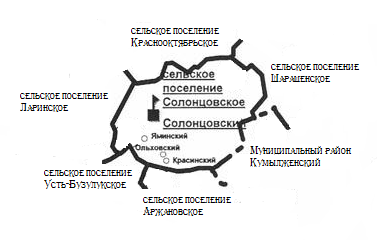 